L’anno 2014 il giorno 16 aprile 2014 alle ore 9.00 e seguenti presso l’ufficio del Segretario Comunale sono presenti:Segretario comunaleResponsabile AA.GG – Vice segr.Responsabile urbanisticaResponsabile LL.PP  Comandante P.M.Ragioniere dott. CavallaroResponsabile tributiIl Segretario fa presente che ai sensi dell’art. 16  del D.L.  98/2011, i Comuni  possono adottare entro il 31 marzo di ogni anno piani triennali di:razionalizzazione e  riqualificazione della  spesa,  di  riordino  e  ristrutturazione  amministrativa,  di semplificazione e digitalizzazione,  di  riduzione  dei  costi  della politica e di funzionamento, ivi compresi gli  appalti  di  servizio,gli  affidamenti  alle  partecipate  e  il  ricorso  alle  consulenze attraverso  persone  giuridiche.  Detti  piani  indicano   la   spesa sostenuta a legislazione vigente per ciascuna  delle  voci  di  spesa interessate e i correlati obiettivi in termini fisici e finanziari.   5. In relazione ai  processi  di  cui  al  comma  4,  le  eventuali economie aggiuntive effettivamente realizzate rispetto a quelle  gia' previste dalla normativa vigente, dall'articolo  12  e  dal  presente articolo ai fini del miglioramento dei  saldi  di  finanza  pubblica, possono essere utilizzate annualmente, nell'importo  massimo  del  50 per cento, per la contrattazione integrativa, di cui il 50 per  cento destinato alla erogazione dei premi  previsti  dall'articolo  19  del decreto legislativo 27 ottobre 2009, n. 150.Le  risorse di cui al primo periodo sono utilizzabili solo  se  a  consuntivo  e' accertato, con riferimento a ciascun esercizio, dalle amministrazioni interessate, il raggiungimento degli obiettivi fissati  per  ciascuna delle singole voci di spesa previste nei piani di cui al comma 4 e  i conseguenti risparmi. I risparmi sono  certificati,  ai  sensi  della normativa  vigente,  dai  competenti  organi  di  controllo. Benché la data del 31 marzo sia scaduta il termine non sia perentorio, data l’insufficienza del fondo per le risorse decentrate, la possibilità che ne scaturisce è decisiva per le politiche di raggiungimento degli obiettivi oltre quelli derivanti dalla spending review.A tal fine invita i Responsabili ad esprimere proposte di razionalizzazione della spesa indicando come esempi, spese postali, spese per utenze a rete etcc.Quanto al conto consuntivo il dott. Cavallaro invita il responsabile del settore affari generali a sollecitare i rapporti debito – credito con le società partecipate.A tale proposito la dott.ssa Bonanno dichiara che le società partecipate sono poche ma che si potrebbe procedere ala liquidazione della quota di “Taormina Etna”. Il segretario invita il ragionere al controllo dei bilanci delle società in perdita con particolare riferimento all’Acoset della quale risulta dai rapporti della Corte dei Conti su altri Comuni aderenti che abbiano registrato un anno in perdita.Relativamente alla necessità di aggiornare le convenzioni Consip, il Segretario invita ad un costante monitoraggio soprattutto con riguardo alle utenze a rete.IL geom. Sgarlato dichiara che per il gas la convenzione è stipulata nel rispetto delle procedure Consip. Per l’energia elettrica da poco è stata stipulata la relativa convenzione da rivedere sulla base della nuova assegnazione del lotto da parte di Consip. Quanto alla telefonia, richiede un aiuto esterno al fine di progettare una razionalizzazione della spesa.In relazione alla nota pervenuta da parte della Cassa DD PP, il geom Sgarlato fa presente che ha in corso la ricognizione richiesta.Per quanto concerne la festa di S.Alfio il dr. Ragno dichiara di aver predisposto l’atto di indirizzo sulla base delle indicazioni ricevute dall’amministrazione.La seduta è aggiornata a nuova data.COMUNE DI TRECASTAGNI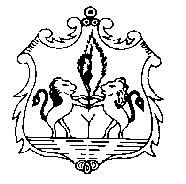 Provincia di CataniaPiazza Marconi – 95039 Trecastagniwww.comune.trecastagni.ct.ittel. +39 095.7020011 -  fax +39 095/7020004